Stuck for something to do on winter afternoons?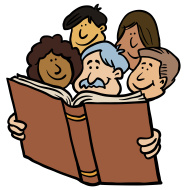 Library AfternoonsBeaumont Parish Council in conjunction with Cumbria Library ServiceThere’s a warm welcome at the Drovers Rest on Thursdays from 2pm. Meet up with your friends and neighbours for a cosy catch-up. Transport can be arranged  (Contact Bryony 576403 or Kathleen 575010).Parents and childminders, bring your children after school for books and story time at 4. Come and tell us what you like to read and we will order it for you. New delivery every month.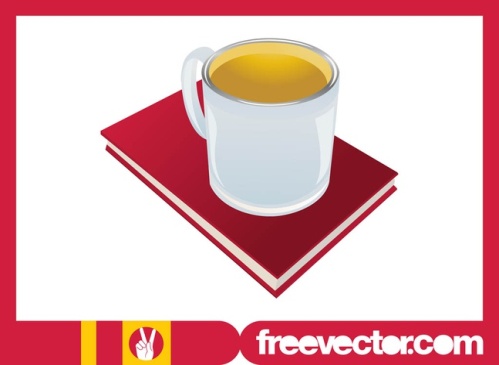 Tea and talk.Coffee and chat.Lots of books to browse and borrow. All this and cake too!Can’t get to the Drovers on Thursdays?Just ask at the bar –books are available every day during opening hours